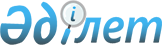 О реорганизации Республиканского государственного предприятия "Госэнергоэкспертиза" Комитета по государственному энергетическому надзору Министерства энергетики и минеральных ресурсов Республики КазахстанПостановление Правительства Республики Казахстан от 23 января 2002 года № 91

      В соответствии со статьей 45 K941000_ Гражданского кодекса Республики Казахстан Правительство Республики Казахстан постановляет: 

      1. Реорганизовать Республиканское государственное предприятие "Госэнергоэкспертиза" Комитета по государственному энергетическому надзору Министерства энергетики и минеральных ресурсов Республики Казахстан путем преобразования его в закрытое акционерное общество "Казахэнергоэкспертиза" (далее - Общество) со стопроцентным участием государства в уставном капитале. 

      2. Комитету государственного имущества и приватизации Министерства финансов Республики Казахстан в установленном законодательством порядке: 

      1) утвердить устав Общества; 

      2) обеспечить государственную регистрацию Общества в органах юстиции; 

      3) принять иные меры, вытекающие из настоящего постановления. 

      3. Утвердить прилагаемые изменения и дополнения, которые вносятся в некоторые решения Правительства Республики Казахстан. 

      4. Настоящее постановление вступает в силу со дня подписания. 

      Премьер-Министр

      Республики Казахстан  

Утверждены         

постановлением Правительства

Республики Казахстан    

от 23 января 2002 года № 91 

Изменения и дополнения, которые вносятся в некоторые

решения Правительства Республики Казахстан 

      1. Утратил силу постановлением Правительства РК от 05.08.2013 № 796.

      2. В постановление Правительства Республики Казахстан от 12 апреля 1999 года N 405 P990405_ "О видах государственной собственности на государственные пакеты акций и государственные доли участия в организациях" (САПП Республики Казахстан, 1999 г., N 13, ст. 124): 

      в приложении 2 к указанному постановлению: 

      раздел "г. Алматы" дополнить строкой, порядковый номер 123-62, следующего содержания: 

      "123-62 ЗАО "Казахэнергоэкспертиза". 

      3. В постановление Правительства Республики Казахстан от 27 мая 1999 года N 659 P990659_ "О передаче прав по владению и пользованию государственными пакетами акций и государственными долями в организациях, находящихся в республиканской собственности": 

      приложение к указанному постановлению: 

      дополнить разделом и строкой, порядковый номер 262, следующего содержания: 

      "Комитету по государственному энергетическому надзору Министерства энергетики и минеральных ресурсов 

      262 ЗАО "Казахэнергоэкспертиза". 

      4. Исключен постановлением Правительства РК от 05.08.2013 № 791 (вводится в действие по истечении десяти календарных дней со дня первого официального опубликования).
					© 2012. РГП на ПХВ «Институт законодательства и правовой информации Республики Казахстан» Министерства юстиции Республики Казахстан
				